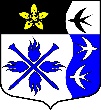 ЛЕНИНГРАДСКАЯ ОБЛАСТЬЛУЖСКИЙ МУНИЦИПАЛЬНЫЙ РАЙОНАДМИНИСТРАЦИЯ ТОРКОВИЧСКОГО СЕЛЬСКОГО ПОСЕЛЕНИЯПОСТАНОВЛЕНИЕОт 09.11.2023г. № 147О внесении изменений в постановлениеадминистрации от 14.11.2022г. № 151 «ОбУтверждении административного регламента  по предоставлению  администрацией Торковичского сельского поселения муниципальной услуги «Выдача выписки из похозяйственной книги»В соответствии с Федеральными законами от 06.10.2003 № 131-ФЗ «Об общих принципах организации местного самоуправления в Российской Федерации», «Об организации предоставления государственных и муниципальных услуг», постановлением администрации Торковичского сельского поселения от 22.04.2011 г. № 43«Об утверждении Порядка разработки и утверждения административных регламентов предоставления муниципальных услуг (исполнения муниципальных функций)», администрация Торковичского сельского поселения ПОСТАНОВЛЯЕТ:1.Внести изменения в постановление администрации Торковичского сельского поселения от 14.11.2022 г. № 151 «Об Утверждении административного регламента по предоставлению администрацией Торковичского сельского поселения муниципальной услуги «Выдача выписки из похозяйственной книги»1.1 Подпункт 1.2.Регламента изложить в новой редакции:«Заявителями, имеющими право на получение муниципальной услуги, являются физические лица:являющиеся членами личного подсобного хозяйства;не являющиеся членами личного подсобного хозяйства граждане, обращающиеся за выпиской из похозяйственной книги в целях дальнейшего оформления прав на земельный участок в порядке наследования.Представлять интересы заявителя от имени физических лиц могут представители, действующие в силу полномочий, основанных на доверенности или договоре».1.2.Подпункт 2.5. Регламента изложить в новой редакции: « Правовые основания для предоставления муниципальной услуги. Предоставление муниципальной услуги осуществляется в соответствии со следующими нормативными правовыми актами:Гражданский кодекс Российской Федерации;Федеральный закон от 7 июля 2003 года № 112-ФЗ «О личном подсобном хозяйстве»;Федеральный закон от 13.07.2015 № 218-ФЗ «О государственной регистрации недвижимости»; Приказ Минсельхоза России от 11.10.2010 № 345 «Об утверждении формы и порядка ведения похозяйственных книг органами местного самоуправления поселений и органами местного самоуправления городских округов»;Приказ Росреестра от 25.08.2021 № П/0368 «Об установлении формы выписки из похозяйственной книги о наличии у гражданина права на земельный участок».1.3.Подпункт 2.6. Регламента добавить абзацем 4 следующего содержания:«в случае обращения заявителя в целях дальнейшего оформления прав на земельный участок в порядке наследования – справка об открытии наследственного дела, выданная нотариусом».1.4. В Приложении к Административному регламенту, в Заявлении пункт 1 читать в новой редакции:   2. Разместить административный регламент в сети интернет на официальном сайте администрации Торковичского сельского поселения Лужского муниципального района Ленинградской области www.torkovichiadm.ru. 3. Постановление вступает в законную силу после его официального опубликования (обнародования). 4. Ответственность за исполнением данного постановления оставляю за собой.Глава администрацииТорковичского сельского поселения                                   Е.В.Иванова«для государственной регистрации права собственности гражданина на земельный участок (по форме, утвержденной приказом Росреестра от 25.08.2021 № П/0368 «Об установлении формы выписки из похозяйственной книги о наличии у гражданина права на земельный участок»)».